Městská část Praha – Vinoř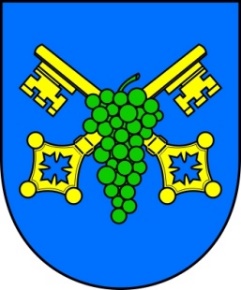 úřad městské částiObjednávka výkonu technického dozoru investora a koordinátora BOZP na staveništiNa základě nabídky ze dne 4. 11.2019 u vás objednáváme technický dozor na staveništi kuchyně a školní jídelny při ZŠ a MŠ Praha – Vinoř.za cenu: 86 000 Kč včetně DPH Termín:  11/2019 – 03/2020Ing. Michal Biskupstarosta